KEC/Canal Point Elementary School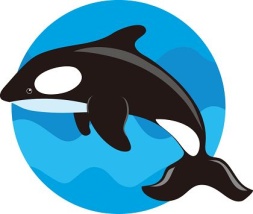 37000 Main Street Canal Point, FL 33438Telephone: (561) 924-9800                      Fax: (561) 924-9850Dr. Derrick Hibler, Ph.D., Principal              Mrs. Altoria Henley, Assistant Principal"Building a whale of a future for our students"A Title I ~ 5 Star School in School District of Palm Beach County2019-2020 Parent and Family Engagement Plan SummaryParent and Family Engagement Mission StatementKEC/Canal Point Elementary School is committed to providing a world-class education with excellence and equity to empower each student to reach his or her highest potential with the most effective staff to foster the knowledge, skills, and ethics required for responsible citizenship and productive careers.Annual Title 1 MeetingEach year, families are invites to attend this meeting at the beginning of the school year to learn more about our schoolwide Title 1 Program and the requirements of Title 1. Our meeting will be on September 25, 2019 at 5:00pm.Parent and Family Engagement TrainingsBased on families input through surveys, we will provide the following activities to assist families in understanding the state curriculum and assessments to help families support their children’s academic achievement:APTT TrainingsUnderstanding Data K-5:Data Chats and Progress Reports- September 25, 2019Science and Literacy Connections Training- January 2020Summer Strategies and Kindergarten Round Up- March 18, 2020Family Engagement ActivitiesDads Take Your Child To School Seminar- September 25, 2019 at 9:00amMommy and Me Breakfast “Reading Strategies Application”- October 24, 2019Trunk or Treat: Family Safety Tips- October 31, 2019Additional Engagement Activities will be in the weekly newsletter.Shared Decision- MakingFamilies will be invited to many meetings throughout the year to receive academic information, reports, and provide input on ways the school, families and students can share responsibility for student success. We hope you will join us for SAC meetings, parent conferences, Title I meetings, and parent trainings.CommunicationBased on your input, we will provide flexible meeting dates and times to accommodate work schedules. We will also communicate in an on-going and timely manner using a variety of methods including our school website, social media, emails, phone calls from teachers, school administration and the parent liaison; by flyers sent home with your student; through notes in your student’s agenda, school newsletter/calendar, and academic reports. If you find that communication does not seem to be getting home, please let us know.Accessibility for all FamiliesWe encourage all families to attend meetings and events. School staff will provide supports needed for all families to be able to participate and be engaged in their child’s education. We provide translated documents and interpreters (academic reports, flyers), childcare, accessible meeting space, and multiple meeting days and times. Please notify the school if other assistance is needed. We want all families to be a part of their child’s education!VolunteersFamilies are encouraged to volunteer at our school to help students and teachers be successful. To find out more about volunteer opportunities, please call our school’s volunteer coordinator. We would love to have your help.Our PlanThis plan was written in partnership with families, staff, and members of our school community. We welcome your suggestions to improve our family engagement practices. If you have comments, you may write them on the line below. You are also encouraged to attend our annual Stakeholder Input Meeting in the spring and complete training evaluations, and Parent and Family Engagement Survey sent home each year.Please sign below to let us know you have read the summary. Please return the signed portion to your child’s teacher.I have reviewed the Parent and Family Engagement Plan Summary for KEC/Canal Point Elementary School. Family Member Signature:  __________________________________________ Date:_______Student’s Name:  __________________________________________________ Date:_______Comments:  __________________________________________________________________